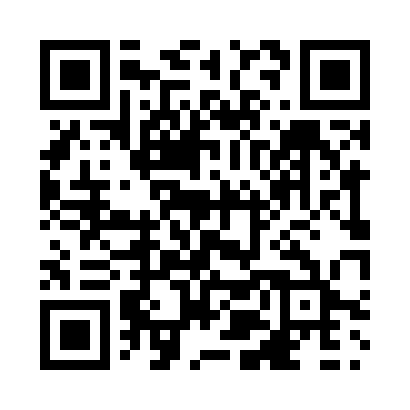 Prayer times for Trenche, Quebec, CanadaWed 1 May 2024 - Fri 31 May 2024High Latitude Method: Angle Based RulePrayer Calculation Method: Islamic Society of North AmericaAsar Calculation Method: HanafiPrayer times provided by https://www.salahtimes.comDateDayFajrSunriseDhuhrAsrMaghribIsha1Wed3:515:3312:495:528:059:472Thu3:495:3112:485:538:069:493Fri3:465:3012:485:548:089:514Sat3:445:2812:485:548:099:545Sun3:425:2712:485:558:109:566Mon3:405:2512:485:568:129:587Tue3:375:2412:485:578:1310:008Wed3:355:2212:485:588:1410:029Thu3:335:2112:485:588:1610:0410Fri3:315:1912:485:598:1710:0611Sat3:295:1812:486:008:1810:0812Sun3:275:1712:486:018:2010:1013Mon3:255:1512:486:028:2110:1214Tue3:225:1412:486:028:2210:1415Wed3:205:1312:486:038:2410:1716Thu3:185:1212:486:048:2510:1917Fri3:165:1112:486:058:2610:2118Sat3:145:0912:486:058:2710:2319Sun3:125:0812:486:068:2810:2520Mon3:105:0712:486:078:3010:2721Tue3:095:0612:486:088:3110:2922Wed3:075:0512:486:088:3210:3123Thu3:055:0412:486:098:3310:3324Fri3:035:0312:486:108:3410:3525Sat3:015:0212:496:108:3510:3726Sun3:005:0112:496:118:3610:3927Mon2:585:0112:496:128:3810:4028Tue2:565:0012:496:128:3910:4229Wed2:554:5912:496:138:4010:4430Thu2:544:5812:496:138:4110:4531Fri2:544:5812:496:148:4110:46